Долгосрочный проектна тему«Знакомимся с профессией строитель»(с использованием пособия «Знакомимся с профессиями» )
(старшая группа)Воспитатели: Панина Л.Н., Горячкина И.Г.Цель: Дать представление о строительных профессиях. Воспитывать уважение к человеку труда. Развивать память, внимательность, любознательность и кругозор. Обогащать словарь. Продолжать знакомить детей с инструментами и орудиями труда. Познакомить детей с мордовскими словами атя (дед), бабай (баба)Использованный материал: задания с изображенными предметами, карточки с изображением инструментов и орудий труда.                                                                                                                           Действующие лица: воспитатель, куйгорож.Предварительная работа. Беседа и чтение художественной литературы по теме, рассматривание альбомов о профессии, проведение дидактических игр, рассказ родителей о своей профессии.Ход занятия:Воспитатель: В одной мордовской деревне жили – были дед (атя) и баба( баба) Дети у них выросли, в город переехали и их с собой звали, но любили бабай с атей свою деревню. И все у них было хорошо, только управлять по хозяйству все сложнее стало, силы уже не те. И решили они  в помощники себе Куйгоража позвать.-Баба: Слыхала я, старый, что он по хозяйству помогает и работать любит. Что прикажешь ему, все сделает и богатство принесет. А если не дать дела, он и разрушить все может. Так и порешили. Дождался дед  недели, когда луны на небе не было видно, и на третью ночь пошел в лес. Шел он не по знакомой тропе, а по змеиному следу и дошел до большого засохшего дуба. Увидел  на нем совиное гнездо, ткнул туда палкой, обернулся три раза вокруг себя и сказал трижды:«Сак, сак, Куйгорож! (Приди, приди, Куйгорож)Тей, тей, Трямка! ( сюда,сюда)Максан тейть тев,( дам тебе дело)Васенце, омбоце, коломце»( один, два, три)Потом плюнул он три раза под ноги и пошел домой, не оглядываясь.На утро просыпаются атясь и бабась, а перед ними Куйгорож.- Ну, атя, бабай, давайте мне работу, а сами на печи лежите.-Дед: Новую избу сделай к утру, и чтобы все в ней красиво было: и потолки натяжные, и туалет с ванной не хуже чем в городе. Воспитатель: Трудно стало куйгорожу построить одному такой дом к утру, и решил он приехать к нам в детский сад, что бы мы ему рассказали, что есть такая профессия, а о какой  вы сейчас догадаетесь сами.Воспитатель:  Попробуйте разгадать загадку:Строю я высотный дом,Чтобы люди жили в нем.Есть готовый котлован, есть леса, подъемный кран.Есть кирпич. Раствор месите. Догадались? Я……….. (ответы детей) (строитель)Воспитатель: Кто поможет куйгорожу построить дом? (ответы детей) (строитель)Воспитатель: «Строитель»- с древнейших времен одна из самых нужных профессий в нашем мире. Постройки здания занимается множество людей разных специальностей -  все они строители.Архитектор проектирует здание, делает его чертеж, рассчитывает размеры дома. Экскаваторщик работает на экскаваторе, роет котлован под будущее здание. Крановщик управляет краном, поднимает и доставляет тяжелые части дома: кирпичи, панели, рамы. Каменщик кладет стены здания, укладывает кирпичи. Кровельщик кроет крышу здания. Штукатур отделывает стены. Маляр красит стены, потолок, рамы, пол, двери. Стекольщик вставляет стекла. Воспитатель:- А какие инструменты нужны каждому из них мы узнаем во время игры                                            «Кому, что нужно для работы» (Детям предлагаются карточки с изображением инструментов и орудий труда)                                                                                                                             Дети должны распределить все карточки по специальностям (архитектор, экскаваторщик, крановщик)Воспитатель: Строителю нужна специальная одежда: каска, рукавицы, комбинезон, сапоги. (показ иллюстраций)-А для чего нужна им специальная одежда? (ответы детей)Воспитатель: Куйгорож для нас приготовил задания, а мы постараемся выполнить их.ФизкультминуткаРаз, два, все вставайте,Три, четыре - приседайте,Пять, шесть – повернитесь,Семь, восемь – улыбнитесь,Девять , десять – не зевай,Свое место занимай!Воспитатель: Сейчас мы с вами разделимся на три команды.1. ЗАДАНИЕ (ПЕРВАЯ КОМАНДА)Куйгорож построил два дома, он успел покрасить только один дом, помоги ему покрасить и второй дом, но так, чтобы он не отличался от первого.2.ЗАДАНИЕ (ВТОРАЯ КОМАНДА)1.На картинках ты видишь работу Куйгорожа. Расскажи, как он построил дом, с чего начал свою работу и чем закончил.2.Назови профессию человека, который….  Кроет крышу. Выкладывает стены кирпича. Штукатурит стены. Мастерит изделия из дерева. Сваривает металлические конструкции. Красит стены.3. ЗАДАНИЕ (ТРЕТЬЯ КОМАНДА)1. Что нужно Куйгорожу, чтобы построить дом?2.С помощью взрослых назови здания, нарисованные на картинках.Куйгорож  Молодцы ребята сегодня вы хорошо потрудились. Все справились с моими заданиями.Воспитатель: С  какими строительными специальностями мы с вами познакомились?В чем заключатся их работа?Какими качествами должны обладать представители этой профессии?Воспитатель: Теперь Куйгорож  знает людей, какой  строительной профессии ему надо искать, чтобы выполнить задания для бабушки и дедушки.Проект «Строительные игры» Авторы проекта: Горячкина И.Г., Панина Л.Н. Тип проекта: познавательно - творческийПродолжительность проекта: среднесрочный (1 месяц).Участники проекта: педагог, дети . родители.Возраст детей: 5-6 лет.Проблема, значимая для детей, на решение которой направлен проект: Формировать у дошкольников конкретных представлений о строительстве, о его этапах. Закреплять знания о рабочих профессиях. Воспитывать уважение к труду строителей.Цель проекта: сформировать у детей умение играть в строительные игры. Научить детей устанавливать положительные взаимоотношения в игре. Формировать умения творчески развивать сюжеты игр; учить выполнять игровые действия в соответствии с общим игровым замыслом; учить подбирать предметы и атрибуты для игры; воспитывать дружеские взаимоотношения.Задачи проекта:Для детей:Развивать и обогащать сюжет игры в «Строителей»;Подводить к самостоятельному созданию игровых замыслов;Подбирать предметы, атрибуты и игрушки-заместители для игры;Актуализировать желание детей следовать своей роли, выполнять правила игры;Воспитание доброжелательных отношений между детьми.Для воспитателей:создание условий для детской деятельности.Для родителей:Совершенствовать навыки общения с детьми.Форма проведения итогового мероприятия: сюжетно-ролевая игра «Построим будку для Шарика».Ожидаемые результаты по проекту1. Получение знаний о «труде строителя».2. Формирование коммуникативных навыков.3. Появление умения слушать партнеров, соединять их замыслы со своими.4. Комментирование игровых действий и действий партнеров.5. Расширение представлений детей о многообразии способов использования игрушек, предметов-заместителей и игровых действий;6. Умение включаться в игру и выходить из нее.7. Качественное изменение уровня коммуникативных навыков детей, развитие ролевых диалогов, вариативности обыгрываемых персонажей;8. Самостоятельное инициирование игры, совмещение нескольких сюжетов, творческое развитие игровой ситуации;9. Очевидный воспитательный эффект: повышение культуры поведения, взаимоотношений; развитие наблюдательности; внимания к окружающей действительности; уважение к результатам чужого и собственного труда.Реализация проектаПодготовительный этап:• Определение целей и задач проекта;• Изучение литературы, авторских методик;• Диагностика уровня развития творческой активности детей и взаимоотношений в коллективе;• Составление плана мероприятий по реализации проектаРесурсное обеспечение: строительный материал, фартуки, каски, ведра, лопаты, мешки с «цементом» и «песком», строительные рукавицы, схемы домов, грузовой транспорт.Деятельность педагога:Определение целей и задач проекта. Выявление проблемы с помощью изучения программы «Детство», авторских методик. Диагностика игровых навыков и игровой среды.Придумывание воспитателем материала для игры, сюжета, роли воспитанникам.Планирование календарных планов. Разработка конспекта игры «Построим будку для Шарика».Организационная работаСовместная деятельность педагога и детей:Чтение художественной литературы:С. Михалкоа «Три поросенка», р. н. сказки «Теремок», р. н. сказка «Заюшкина избушка», стихотворение Э. Мошкоаской «Жил на свете человек», произведение С. Баруздина «Кто построил дом?», «Здесь будет город» А. Маркуши.Продуктивная деятельность:Инсценировка сказки «Заюшкина избушка», настольный театр «Зоопарк», рассматривание альбомов «Какие бывают дома», «Мой город», «Мы строители».Творческая работа: «Дачный домик», «Мост через речку», «Грузчики».Рисование на тему: «Мой дом»; аппликация: «Строительство замка».Изготовление атрибутов для игры, лепка «Мебель для куклы».Беседы с детьми: «Дом, в котором ты живешь», «Здания нашего города», «Кто построил детский сад», «Грузовой транспорт», «Техника безопасности на стройке», «Если малыш поранился?».Дидактические игры: «Найди лишнее», «На что похоже?», «Конструируем из палочек», «Обустрой комнату», «Зоопарк», «Построй по модели», «Создай схему».Самостоятельная игровая деятельность детей.Работа с родителями:Консультации, список художественной литературы, экскурсия на стройку со своим ребенком, устные беседы, домашние задания.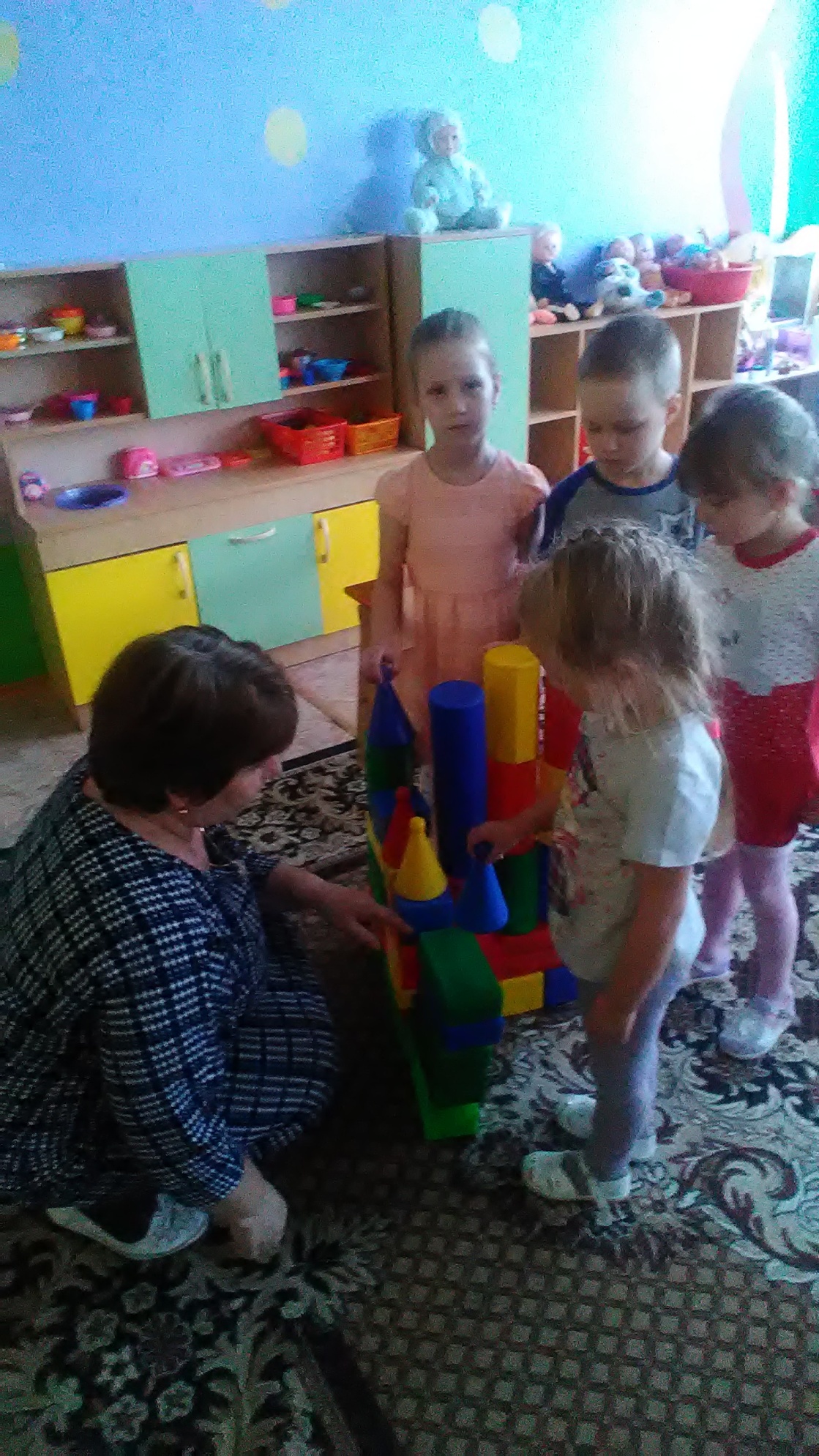 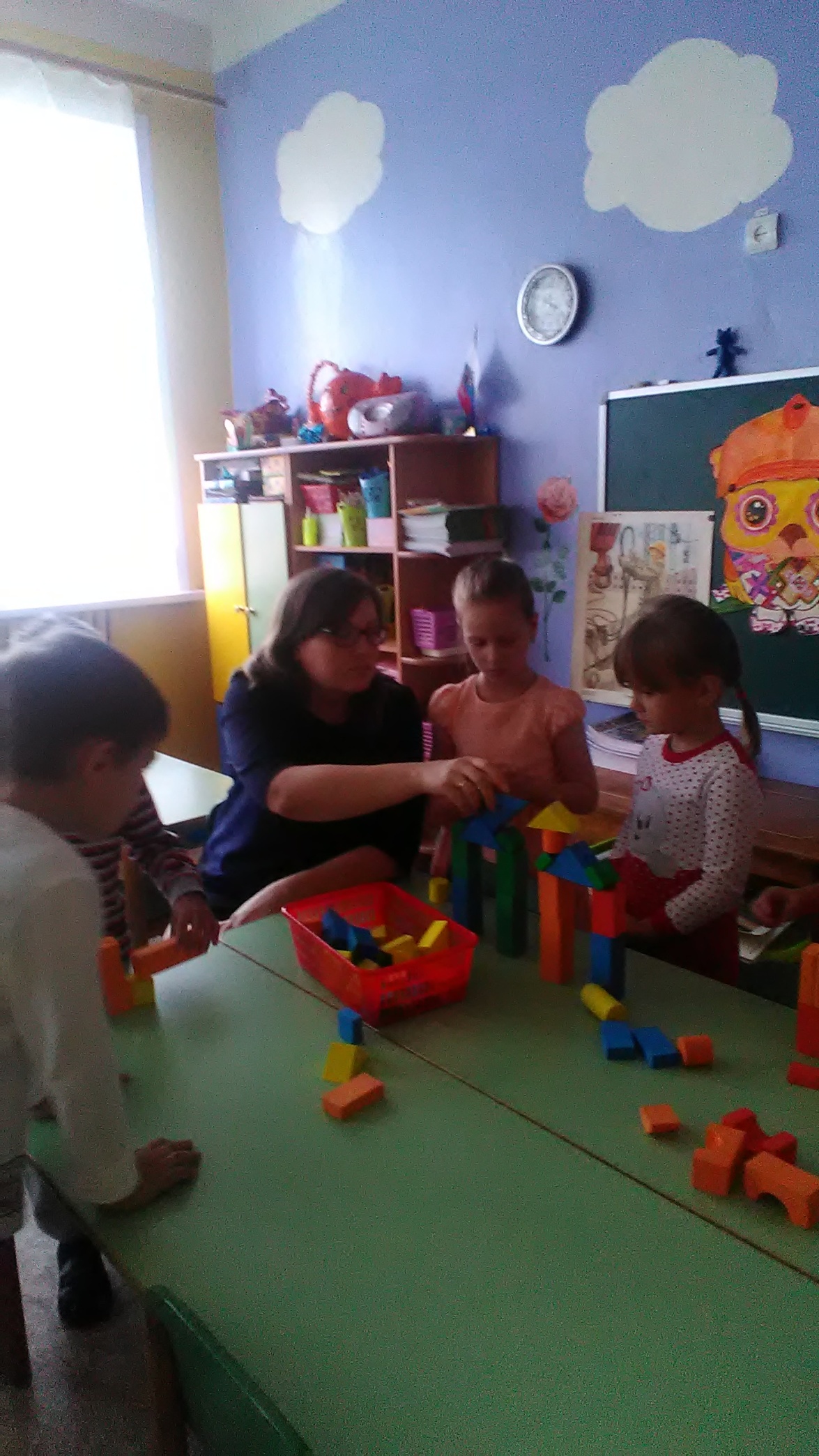 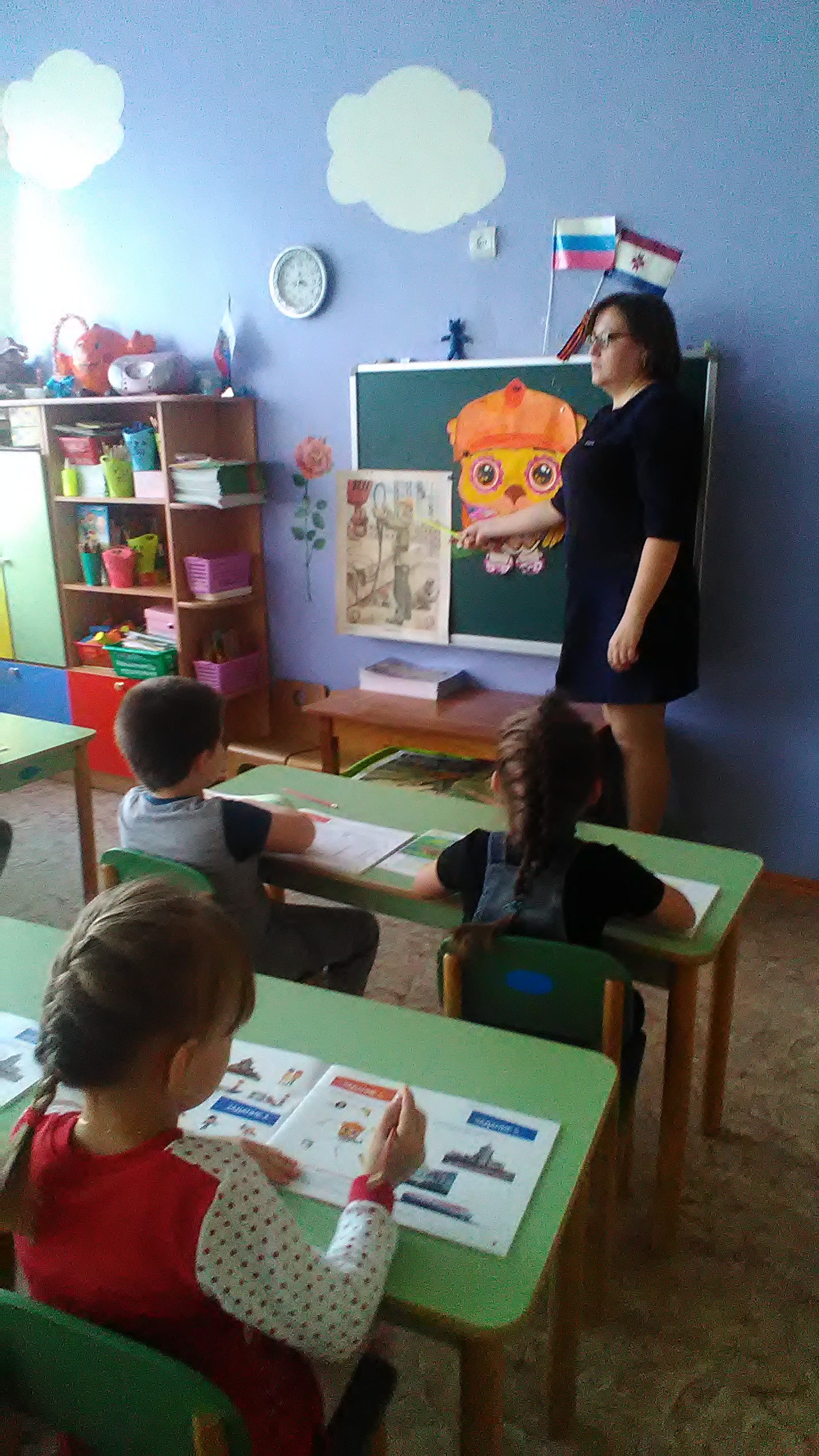 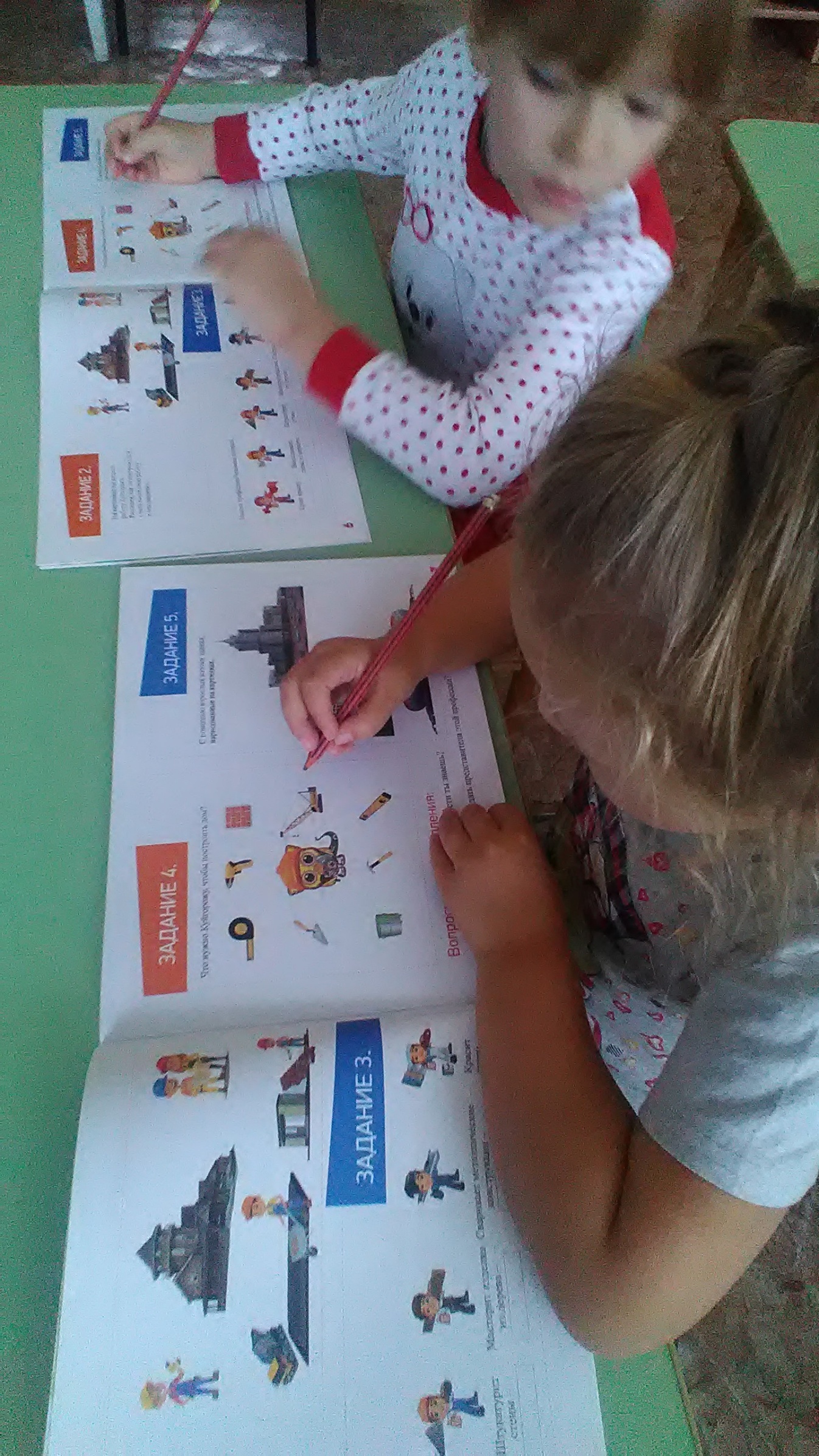 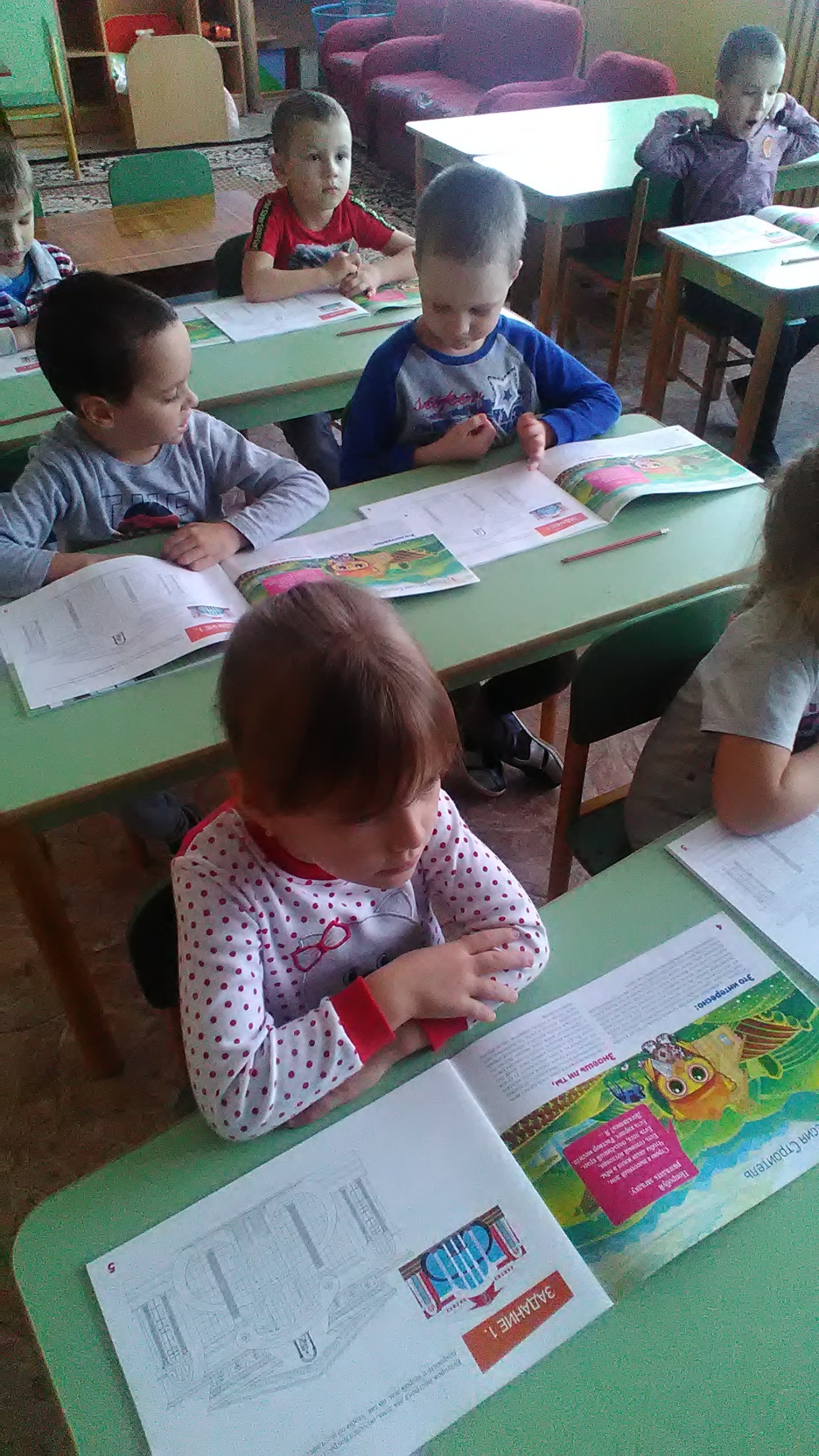 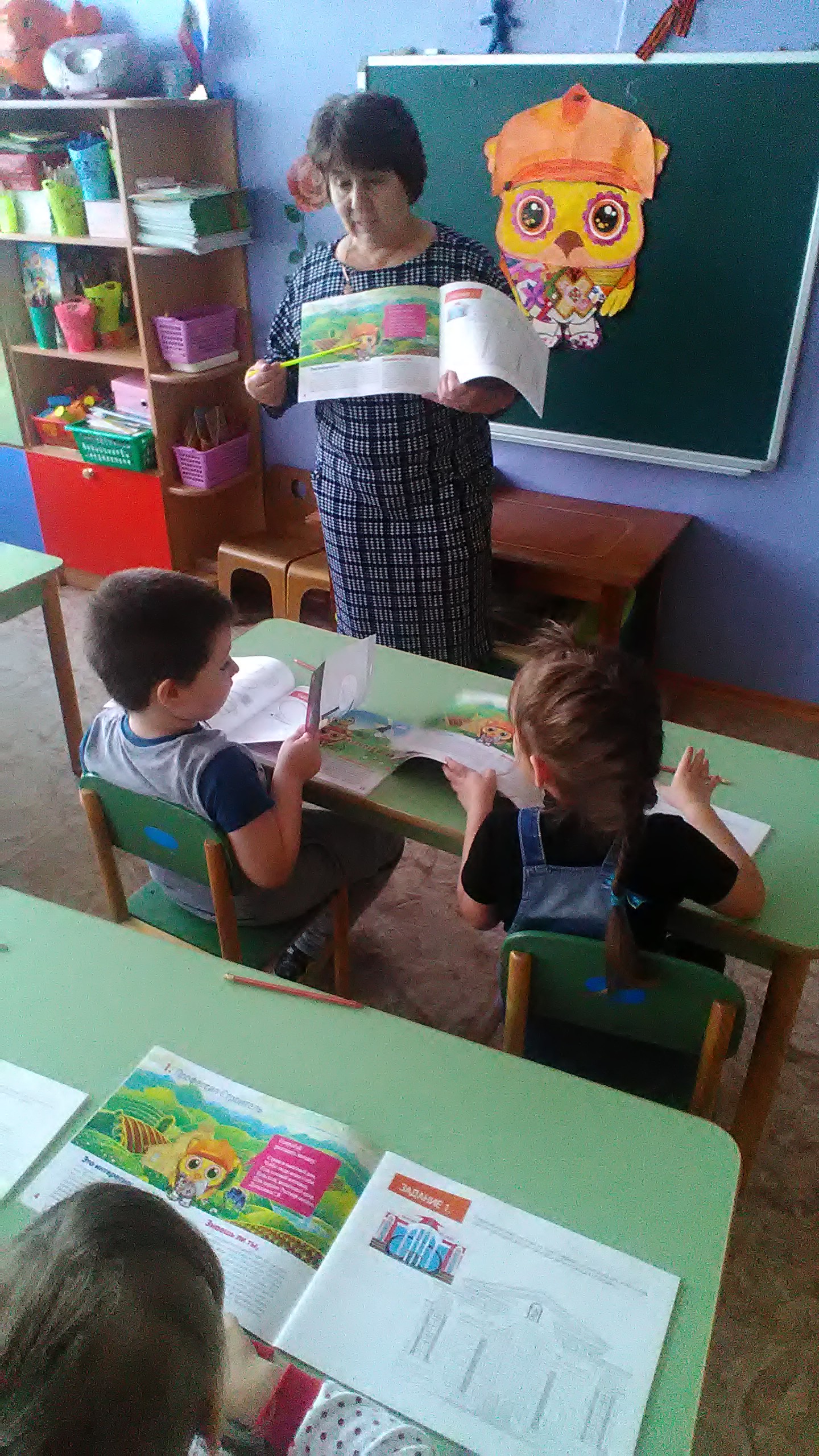 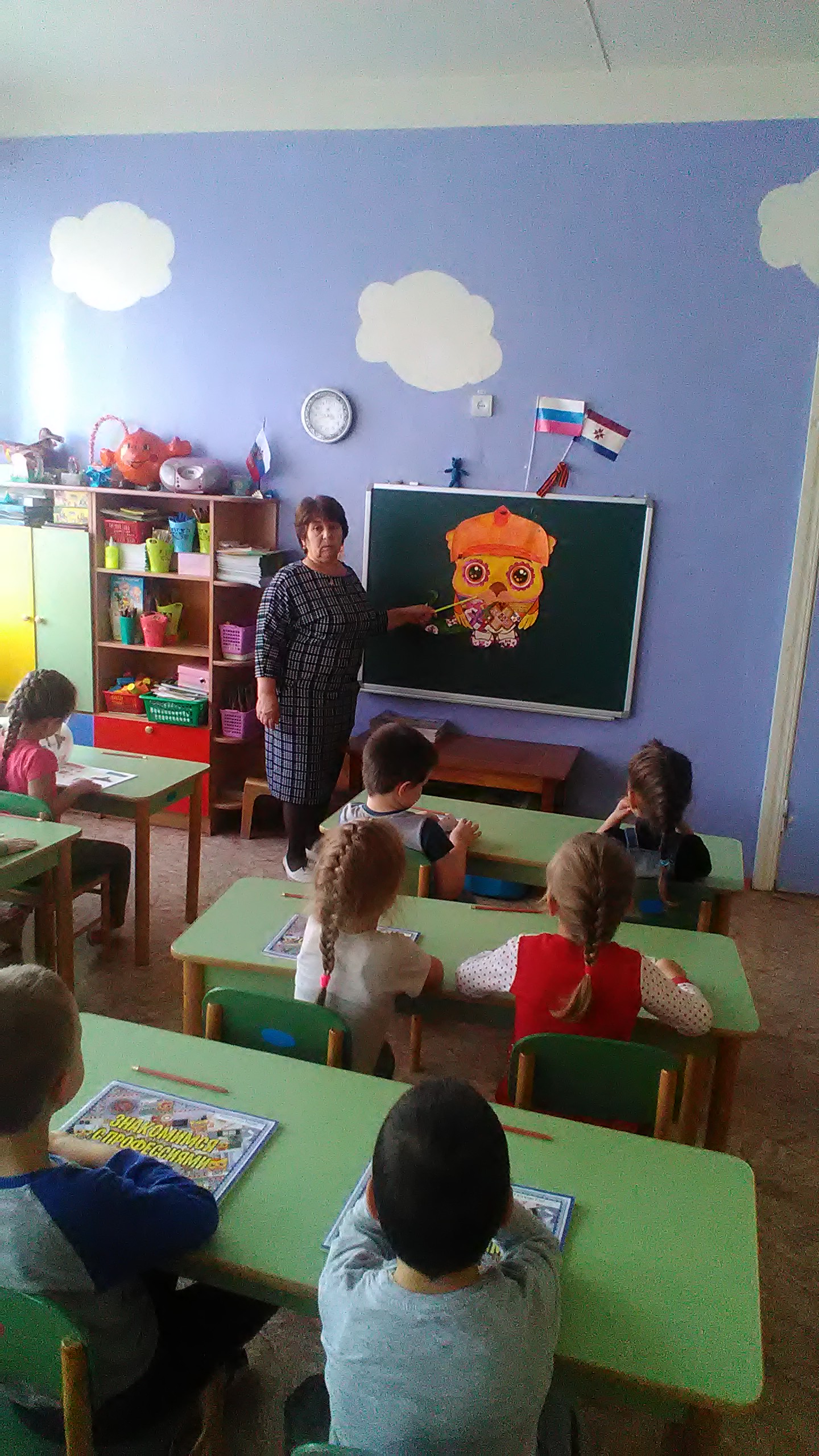 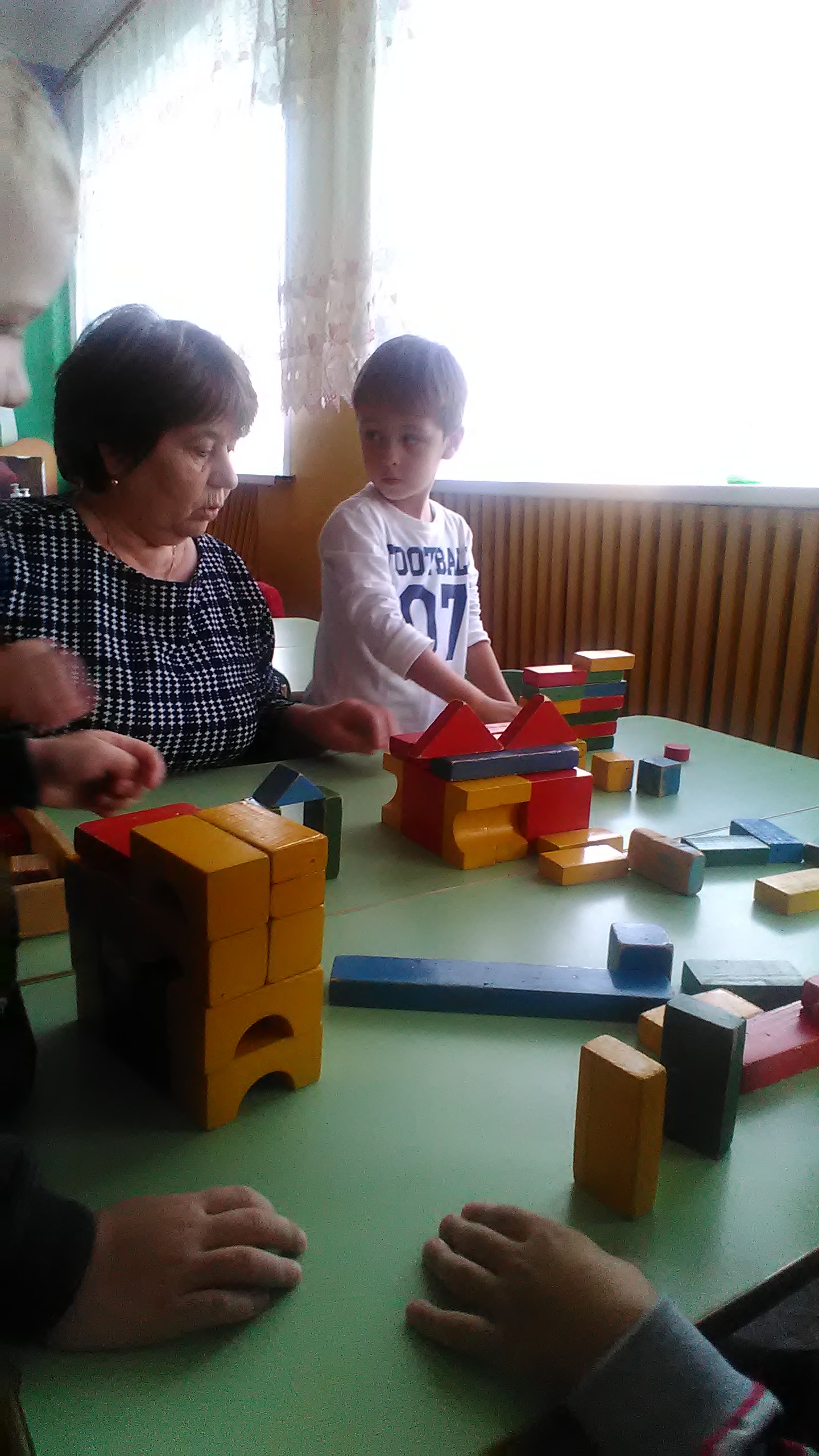 